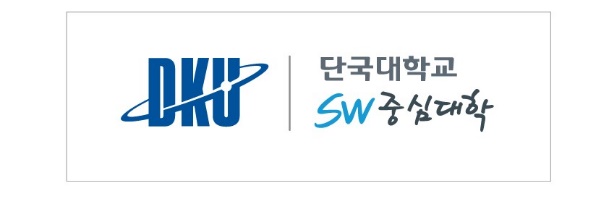 수신 : 소프트웨어학과, 응용컴퓨터공학과, 모바일시스템공학과발신 : 단국대학교 SW중심대학사업단제 목: [엔씨소프트]  단기(2~6개월)계약 직원 모집 (인원 : 2명, 기한 : ~12/03)게임 개발 및 서비스 회사인 “엔씨소프트”에서 아래와 같이 단기(2~6개월) 계약직을 모집하오니,많은 지원 바랍니다.                                                             - 아  래 -  1. 모집내용2. 자격요건 - 재학생, 졸업생 가능 - 2개월 근무자도 지원 가능3. 근무지    :  경기도 성남시 분당구 대왕판교로644번길 124. 신청마감일 : 2019.12.035. 지원 및 문의   1) 접수방법 : yoshin@dankook.ac.kr로 이메일지원   2) 제출서류 : 입사지원서&자기소개서 (첨부양식 참조)   3) 문의      : SW중심대학 신영옥교수 (소프트웨어 ICT관 427호, 031-8021-8441,yoshin@dankook.ac.kr)6. 기타- 4대 보험, 월 급여 약 195만원(세금 공제 전), 매월 복지 포인트 지급, 중식 제공 <단국대 SW중심대학 홈페이지/채용공고 참조  http://swcu.dankook.ac.kr/ .>  끝.